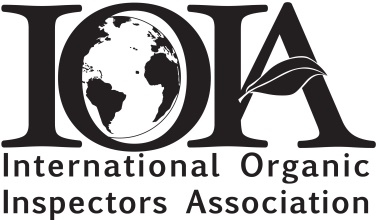 International Organic Inspectors Association
Box 6, Broadus, MT 59317
406-436-2031  ioia@ioia.net    www.ioia.netSOLICITUD DE MEMBRESÍA PARA INSPECTORESPor favor, imprima o tipee. Adjunte su Curriculum Vitae. El Comité de Membresía le otorgará la categoría de Miembro de Soporte Individual o Miembro Inspector, según su capacitación y experiencia. La información suministrada puede ser usada en el Directorio de Miembros de IOIA. Antes de firmar, asegúrese de leer los Códigos de Ética y de Conducta de IOIA.Los Criterios de aceptación, basados en los Estatutos de IOIA son:Curso básico de inspección.Capacitación o experiencia en agricultura, procesamiento, y/o comercialización.Experiencia o capacitación en inspección en agricultura orgánica, procesamiento de alimentos y/o comercialización.Revisión y aprobación por el Comité de Membresía de IOIA.Completar la Solicitud de Membresía de IOIA.Conocimiento y aceptación de la Declaración de Objetivos y de los Códigos de Etica y Conducta de IOIA.Experiencia en inspección de producción orgánica, procesamiento de alimentos y/o comercialización. La experiencia mínima se puede documentar de dos maneras: 1. Diez inspecciones orgánicas realizadas, más una carta de una agencia de certificación confirmando el completamiento de dichas inspecciones. O bien, 2. Cinco inspecciones supervisadas, más una carta de un miembro Inspector atestiguando el completamiento de dichas inspecciones.Categoría de Miembro Solicitado: Inspector    Miembro Individual de Soporte         
Por favor, no complete esta solicitud a menos que cumpla con los criterios para ser Miembro Inspector. 
Los demás solicitantes deberán completar la Solicitud de Miembros de Soporte.Nombre Completo: Dirección Completa:Teléfono: Particular Comercial/Profesional 
Fax:  Email: Fecha de Nacimiento: Género (indique): Masculino Femenino  Nacionalidad: Idiomas (bajo Otros, indicar, además, su manejo: F para fluído; C  para conversación solamente): 
Nativo/Materno  Otros idiomas:  Educación Alcanzada (título, año, escuela/universidad): Ocupación y Cargos (últimos 3 años): 


Cursos de Inspección Realizados (indique):	Finca Ganadería Procesamiento Fecha	                  Organizadores del Curso	     Dirección	  Teléfono/FaxDos Referencias Profesionales (nombre, dirección, teléfono/fax):1:   2: Explique brevemente su interés y compromiso en relación con la producción orgánica. Explique brevemente su interés en ser miembro de IOIA. Número Aproximado de inspecciones orgánicas realizadas: 
Finca   Ganadería   Procesamiento 
Experiencia en Inspección:Año (s)	Agencia de Certificación	Año (s)	Agencia de CertificaciónTipos de Inspecciones Realizadas (indique con un ):Finca:	Algodón  Árboles frutales  Arroz  Brotes/germinados  Cacao  Caña de azúcar  Café 	Citrus  Cultivos Extensivos  Especias  Fruta fina/pequeña  Frutas tropicales 
Grupos de Productores  Hongos/setas 	Invernaderos  Jarabe de Maple  Miel  Nueces Recolección silvestre  Tabaco  Te  Vegetales Frescos  Viñas   Otros:Ganadería:   Acuacultura  Aves de Corral  Búfalos 	 Caprinos  Huevos  Lecheros  Ovinos Porcinos Vacunos 	Otros: Procesamiento:   Almacenamiento  Cocción  Congelado  Descafeinado  Descascarado 	 Deshidratado Desmotadora  Destilación  Embotellado	  Empacado en fresco  Enlatado  Escamado 
Extracción de Aceite  Extracción de miel  Extrusión  Fermentación  Fracc. Huevos  Matanza Horneado  IQF 	Limpieza de granos  Maltería  Molienda  Pasteurización 	Procesos Textiles Venta al menudeo  Zumos  Otros: Productos Procesados:	Alimentos para mascotas  Azúcar  Café	  Cereales  Cerveza  Chocolate  Especias  Harinas  Mantequilla de nueces  Masa  Multi-ingredientes  Pasta  Productos de soya  Productos de Higiene Personal  Purés  Salsas  Sopas  Productos Lácteos  Tofu  Vinagre  Vino Vitaminas/suplementos     Otros: Agregue a la información precedente, una declaración personal resumida que Ud desearía que esté impresa en el Directorio de Miembros: ¿Está interesado/a en participar en algún Comité de IOIA? Si No	  Por favor, indique:Junta de Directores Membresía  Acreditación  Estatutos/Reglamentos  Finanzas  Capacitación  Canadiense	 Latinoamericano  Comunicaciones  Revisión Editorial  Fundraising  	
Condiciones de Trabajo/Compensación de los Inspectores ¿Otorga permiso a IOIA para poner sus datos del Directorio en la página web de IOIA?Si  No  Nota: IOIA requiere su permiso por escrito. Sin él, sus datos no serán incluídos.Por la presente declaro que toda la información suministrada es real y exacta. Apoyo los Objetivos de IOIA y acuerdo respetar los Códigos de Ética y de Conducta de IOIA. En caso de una disputa, la jurisdicción para la resolución será la de Montana, USA.Firma:  Fecha: Por favor, haga un cheque o una orden de pago por US$ 60.00 (dólares americanos) para miembro inspector a favor de IOIA en concepto de la cuota anual de membresía a y envíelo a:IOIA, P.O. Box 6, Broadus, Montana, USA, 59317GRACIAS POR SU APOYO!